Board Document ChecklistThe following assessment is designed to assist boards in maintaining an up-to-date and relevant suite of documents. For each of the following statements about the board, indicate your response with an X using the performance descriptions.Identify any areas on which you believe the Board needs to specifically focus and/or develop policies accordingly: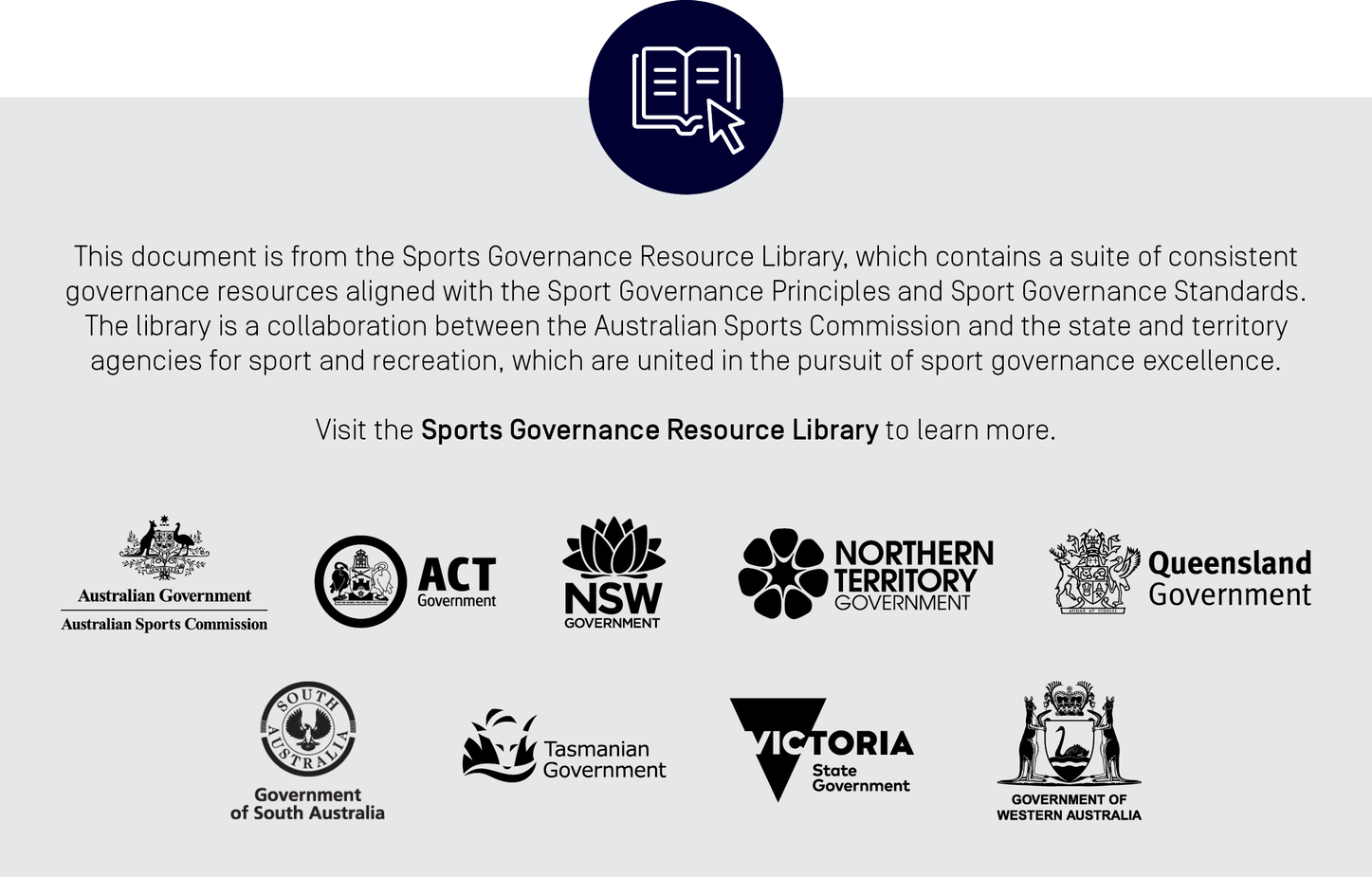 Our Board has a(n):0. No document or policy/procedure exists1. Policy/procedure exists but not documented2. Basic document exists3. Detailed document exists, but needs review4. Current, compliant, and detailed documentGENERAL DOCUMENTS01234Constitution that is up-to-date, and is easy to read and understandCode of Conduct outlining the legal and ethical standards for directorsConflict of Interest policyInduction Pack for new directorsTemplate Letter of Appointment for directorsBoard CharterWritten position description for the chair which clearly defines expectations and time commitmentsCharter for each of the board sub-committeesSTRATEGIC, OPERATIONAL & FINANCIAL DOCUMENTSDeed of Access, Indemnity and Insurance (to be in place with each director)Strategic PlanOperational PlanGovernance and Organisational Enhancement (GOE) PlanBudgetMANAGEMENTWritten delegations of authority to the CEOCEO Employment Agreement (containing position description and performance review procedure)Written protocol on who speaks for the company and whenPOLICIES (BOARD MANUAL)Board Manual containing all policiesNational Integrity Framework PolicyMember Protection PolicyChild Safeguarding PolicyCompetition Manipulation and Sport Wagering PolicyImproper Use of Drugs and Medicine PolicyComplaints, Disputes and Discipline PolicyDelegations PolicyCrisis Management PolicyInvestment PolicyDocumented Risk Management FrameworkDocumented Remuneration PoliciesBOARD PAPERSAnnual calendar outlining the frequency, location and timing of board meetingsTemplate Agenda for each meeting containing items for regular inclusionStandard format Board PapersStandard format Minutes